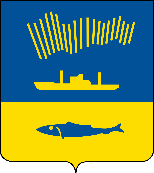 АДМИНИСТРАЦИЯ ГОРОДА МУРМАНСКАП О С Т А Н О В Л Е Н И Е 13.10.2021                                                                                                        № 2579 В соответствии с пунктом 21 постановления Правительства Российской Федерации от 06.02.2006 № 75 «О порядке проведения органом местного самоуправления открытого конкурса по отбору управляющей организации для управления многоквартирным домом», в связи с кадровыми изменениями                 п о с т а н о в л я ю: 1. Внести в приложение к постановлению администрации города Мурманска от 30.01.2020 № 200 «Об утверждении состава конкурсной комиссии по проведению открытых конкурсов по отбору управляющих организаций для управления многоквартирными домами в городе Мурманске» (в ред. постановлений от 02.06.2020 № 1299, от 09.11.2020 № 2585,                     от 26.05.2021 № 1404, от 14.09.2021 № 2347) следующие изменения: 1.1. Исключить из состава конкурсной комиссии Белошеева Михаила Викторовича. 1.2. Включить в состав конкурсной комиссии Хабарова Виктора Алексеевича - депутата Совета депутатов города Мурманска - членом  конкурсной комиссии (по согласованию).1.3. Определить, что при невозможности участия в работе членов комиссии производится замена Хабарова Виктора Алексеевича - Кирилловым Виталием Борисовичем - депутатом Совета депутатов города Мурманска        (по согласованию).1.4. Строку «Белошеева Михаила Викторовича - Хабаровым Виктором Алексеевичем - депутатом Совета депутатов города Мурманска                       (по согласованию)» исключить.2. Отделу информационно-технического обеспечения и защиты информации администрации города Мурманска (Кузьмин А.Н.) разместить настоящее постановление на официальном сайте администрации города Мурманска в сети Интернет.3. Редакции газеты «Вечерний Мурманск» (Хабаров В.А.) опубликовать настоящее постановление.4. Настоящее постановление вступает в силу со дня подписания и применяется к правоотношениям, возникшим с 11.10.2021.5. Контроль за выполнением настоящего постановления возложить на первого заместителя главы администрации города Мурманска Доцник В.А.Временно исполняющий полномочияглавы администрации города Мурманска              	                        В.А. Доцник